PENERAPAN MODEL COOPERATIVE LEARNING TIPE NUMBERED HEAD TOGETHER UNTUK MENINGKATKAN AKTIVITAS DAN HASIL BELAJAR PADA PEMBELAJARAN IPSMATERI PETA LINGKUNGAN(Penelitian Tindakan Kelas Pada Siswa kelas IV Semester 1 SDN Margamulya Kecamatan Cimanggung Kabupaten Sumedang)             SKRIPSIDisusun untuk memenuhi salah satu syarat ujian sidang sarjana Program Studi PGSD FKIP Universitas Pasundan Bandung Tahun Akademik 2015/2016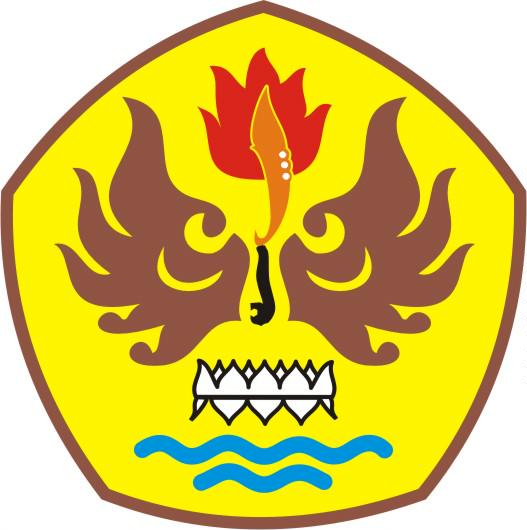           Disusun oleh :           SOPIYAN ADIANSYAH          115060165      PROGRAM STUDI PENDIDIKAN GURU SEKOLAH DASAR FAKULTAS KEGURUAN DAN ILMU PENDIDIKAN        UNIVERSITAS PASUNDAN         BANDUNG  2015